БОЙОРОҠ                                                           РАСПОРЯЖЕНИЕ «28»  ғинуар  2020  йыл                      № 3-р                          «28»  января  2020 годаО назначении ответственного лица за  работу в Федеральной информационной адресной системеВ соответствии с пунктом 3 статьи 5 и пунктом 3 статьи 9 Федерального закона от 28 декабря 2013 года № 443-ФЗ «О федеральной информационной адресной системе и о внесении изменений в Федеральный закон «Об общих принципах организации местного самоуправления в Российской Федерации», распоряжаюсь:1.Назначить главу сельского поселения Атнагузину Олесю Исламгалеевну ответственным лицом за работу в Федеральной информационной адресной системе. Глава сельского поселенияНуреевский сельсовет:                                        О.И.АтнагузинаС распоряжением ознакомлена:____________Атнагузина О.И.Башҡортостан РеспубликаһыныӊШаран районы муниципаль районының Нурый ауыл Советыауыл биләмәһе хакимиәтеҮҙәк урам, 18 йорт, Нурый ауылы, Шаран районы, Башҡортостан Республикаһы, 452633  тел.(34769) 2-35-40 e-mail: nurss@yandex.ru.ehttp://www.nureevo.ru ИНН 0251000824, ОГРН 1020200609923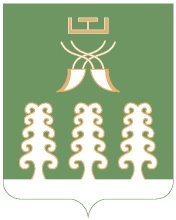 Администрация сельского поселения Нуреевский сельсовет муниципального районаШаранский районРеспублики Башкортостанул.Центральная, д.18, с. Нуреево Шаранский район, Республика Башкортостан 452633          тел.(34769) 2-35-40 e-mail: nurss@yandex.ruhttp://www.nureevo.ru.ИНН 0251000824, ОГРН 1020200609923